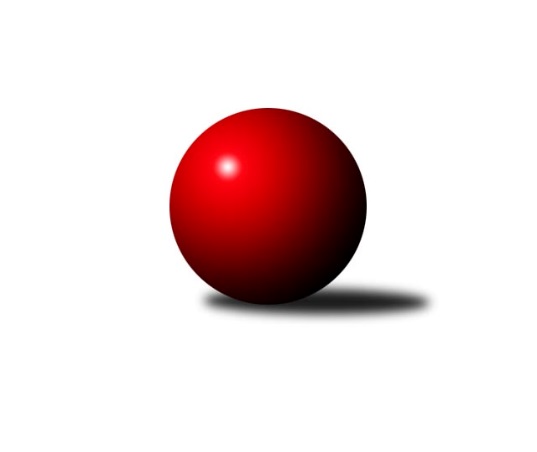 Č.2Ročník 2018/2019	7.10.2018Nejlepšího výkonu v tomto kole: 2658 dosáhlo družstvo: TJ Centropen Dačice CJihočeský KP2 2018/2019Výsledky 2. kolaSouhrnný přehled výsledků:Kuželky Borovany B	- TJ Sokol Slavonice B	7:1	2433:2310	10.0:2.0	5.10.TJ Kunžak C	- TJ Blatná C	4:4	2550:2549	6.5:5.5	5.10.KK Lokomotiva Tábor	- TJ Spartak Trhové Sviny A	3:5	2386:2461	4.5:7.5	5.10.TJ Fezko Strakonice A	- TJ Centropen Dačice C	1:7	2528:2658	3.0:9.0	5.10.TJ Jiskra Nová Bystřice C	- TJ Centropen Dačice G	5:3	2510:2508	7.0:5.0	5.10.TJ Sokol Chýnov A	- TJ Lokomotiva České Velenice B		dohrávka		4.1.Tabulka družstev:	1.	TJ Centropen Dačice C	2	2	0	0	13.0 : 3.0 	17.0 : 7.0 	 2671	4	2.	TJ Kunžak C	2	1	1	0	12.0 : 4.0 	16.5 : 7.5 	 2558	3	3.	TJ Blatná C	2	1	1	0	9.0 : 7.0 	13.5 : 10.5 	 2566	3	4.	TJ Lokomotiva České Velenice B	1	1	0	0	6.0 : 2.0 	9.0 : 3.0 	 2509	2	5.	TJ Centropen Dačice G	2	1	0	1	10.0 : 6.0 	13.0 : 11.0 	 2548	2	6.	Kuželky Borovany B	2	1	0	1	8.0 : 8.0 	14.0 : 10.0 	 2480	2	7.	TJ Sokol Slavonice B	2	1	0	1	8.0 : 8.0 	9.0 : 15.0 	 2459	2	8.	TJ Jiskra Nová Bystřice C	2	1	0	1	7.0 : 9.0 	11.0 : 13.0 	 2481	2	9.	TJ Spartak Trhové Sviny A	2	1	0	1	7.0 : 9.0 	10.5 : 13.5 	 2433	2	10.	TJ Sokol Chýnov A	1	0	0	1	1.0 : 7.0 	5.0 : 7.0 	 2547	0	11.	TJ Fezko Strakonice A	2	0	0	2	4.0 : 12.0 	7.0 : 17.0 	 2514	0	12.	KK Lokomotiva Tábor	2	0	0	2	3.0 : 13.0 	6.5 : 17.5 	 2321	0Podrobné výsledky kola:	 Kuželky Borovany B	2433	7:1	2310	TJ Sokol Slavonice B	Pavel Zeman	 	 198 	 182 		380 	 2:0 	 374 	 	193 	 181		David Drobilič	Jitka Šimková	 	 212 	 193 		405 	 2:0 	 367 	 	201 	 166		Kateřina Matoušková	Jan Kobliha	 	 214 	 231 		445 	 2:0 	 389 	 	200 	 189		Jindra Kovářová	Jindřich Soukup	 	 195 	 187 		382 	 0:2 	 404 	 	209 	 195		Jiří Ondrák st.	Jiří Malovaný	 	 194 	 202 		396 	 2:0 	 377 	 	193 	 184		Rudolf Borovský	Karel Jirkal	 	 211 	 214 		425 	 2:0 	 399 	 	202 	 197		Stanislav Tichýrozhodčí: Trostl JiříNejlepší výkon utkání: 445 - Jan Kobliha	 TJ Kunžak C	2550	4:4	2549	TJ Blatná C	Radka Burianová	 	 208 	 207 		415 	 2:0 	 396 	 	194 	 202		Jiří Minařík	Vlastimil Škrabal	 	 204 	 200 		404 	 0:2 	 421 	 	212 	 209		Lukáš Drnek	Libuše Hanzalíková	 	 202 	 224 		426 	 2:0 	 399 	 	198 	 201		Zdeněk Svačina	Ondřej Mrkva	 	 231 	 203 		434 	 1:1 	 438 	 	227 	 211		Miloš Rozhoň	Lukáš Brtník	 	 209 	 204 		413 	 0.5:1.5 	 415 	 	211 	 204		Ondřej Fejtl	Michal Horák	 	 219 	 239 		458 	 1:1 	 480 	 	245 	 235		Karel Koubekrozhodčí: Brtník LukášNejlepší výkon utkání: 480 - Karel Koubek	 KK Lokomotiva Tábor	2386	3:5	2461	TJ Spartak Trhové Sviny A	Šárka Ondřejová *1	 	 183 	 208 		391 	 0:2 	 430 	 	209 	 221		Josef Troup	Daniel Aujezdský	 	 225 	 197 		422 	 0.5:1.5 	 462 	 	225 	 237		Jan Dvořák	Martin Jinda	 	 170 	 193 		363 	 1:1 	 342 	 	179 	 163		Nikola Kroupová	Josef Macháček *2	 	 192 	 177 		369 	 0:2 	 444 	 	209 	 235		Pavel Stodolovský	Šárka Aujezdská	 	 221 	 207 		428 	 2:0 	 380 	 	191 	 189		Vladimír Talian	Zdeněk Samec	 	 204 	 209 		413 	 1:1 	 403 	 	208 	 195		Josef Svobodarozhodčí: Ondřej Zdeněkstřídání: *1 od 71. hodu Martin Hlaváč, *2 od 51. hodu Jaroslav ZounNejlepší výkon utkání: 462 - Jan Dvořák	 TJ Fezko Strakonice A	2528	1:7	2658	TJ Centropen Dačice C	Karel Palán	 	 196 	 202 		398 	 0:2 	 411 	 	203 	 208		Ladislav Bouda	Pavel Poklop	 	 199 	 205 		404 	 0:2 	 445 	 	224 	 221		Josef Bárta	Zdeněk Valdman	 	 198 	 210 		408 	 0:2 	 484 	 	257 	 227		Michal Waszniovski	Martin Rod	 	 201 	 227 		428 	 0:2 	 472 	 	227 	 245		Karel Kunc	Karel Filek	 	 220 	 223 		443 	 1:1 	 458 	 	248 	 210		Lukáš Štibich	Václav Valhoda	 	 231 	 216 		447 	 2:0 	 388 	 	207 	 181		Jiří Cepákrozhodčí: Kyrianová HanaNejlepší výkon utkání: 484 - Michal Waszniovski	 TJ Jiskra Nová Bystřice C	2510	5:3	2508	TJ Centropen Dačice G	Petr Tomek	 	 223 	 218 		441 	 2:0 	 409 	 	206 	 203		Vlastimil Musel	Zdeněk Hrbek	 	 190 	 224 		414 	 1:1 	 441 	 	225 	 216		Karel Fabeš	Aleš Bláha	 	 185 	 209 		394 	 0:2 	 438 	 	220 	 218		Aleš Láník	Veronika Pýchová	 	 204 	 194 		398 	 0:2 	 442 	 	220 	 222		Stanislav Kučera	Jiří Melhuba	 	 213 	 219 		432 	 2:0 	 382 	 	197 	 185		Martin Kubeš	Luboš Vrecko	 	 219 	 212 		431 	 2:0 	 396 	 	197 	 199		Dušan Rodekrozhodčí: Tomek PetrNejlepší výkon utkání: 442 - Stanislav KučeraPořadí jednotlivců:	jméno hráče	družstvo	celkem	plné	dorážka	chyby	poměr kuž.	Maximum	1.	Karel Kunc 	TJ Centropen Dačice C	482.00	323.0	159.0	1.5	2/2	(492)	2.	Karel Koubek 	TJ Blatná C	480.00	324.5	155.5	3.0	2/2	(480)	3.	Lukáš Štibich 	TJ Centropen Dačice C	476.00	320.0	156.0	3.0	2/2	(494)	4.	Michal Waszniovski 	TJ Centropen Dačice C	471.00	324.5	146.5	6.0	2/2	(484)	5.	Karel Jirkal 	Kuželky Borovany B	466.00	299.0	167.0	1.0	2/2	(507)	6.	Miroslav Mašek 	TJ Sokol Chýnov A	456.00	326.0	130.0	6.0	1/1	(456)	7.	Jan Kobliha 	Kuželky Borovany B	455.50	297.0	158.5	3.0	2/2	(466)	8.	Michal Horák 	TJ Kunžak C	451.00	312.5	138.5	4.0	1/1	(458)	9.	Ondřej Mrkva 	TJ Kunžak C	447.50	305.0	142.5	4.5	1/1	(461)	10.	Rudolf Baldík 	TJ Lokomotiva České Velenice B	447.00	295.0	152.0	2.0	1/1	(447)	11.	Jan Novák 	TJ Sokol Chýnov A	447.00	296.0	151.0	2.0	1/1	(447)	12.	Jan Dvořák 	TJ Spartak Trhové Sviny A	443.00	295.5	147.5	3.5	2/2	(462)	13.	Karel Filek 	TJ Fezko Strakonice A	442.50	297.0	145.5	4.0	2/2	(443)	14.	Petr Tomek 	TJ Jiskra Nová Bystřice C	440.00	286.5	153.5	0.5	2/2	(441)	15.	Josef Bárta 	TJ Centropen Dačice C	439.50	297.5	142.0	8.0	2/2	(445)	16.	Bohumil Maroušek 	TJ Lokomotiva České Velenice B	438.00	299.0	139.0	2.0	1/1	(438)	17.	Dušan Rodek 	TJ Centropen Dačice G	434.00	291.5	142.5	3.5	2/2	(472)	18.	Stanislav Kučera 	TJ Centropen Dačice G	433.50	316.5	117.0	10.0	2/2	(442)	19.	Václav Valhoda 	TJ Fezko Strakonice A	431.50	283.5	148.0	6.0	2/2	(447)	20.	Daniel Aujezdský 	KK Lokomotiva Tábor	429.00	294.0	135.0	5.0	2/2	(436)	21.	Vlastimil Škrabal 	TJ Kunžak C	427.50	300.0	127.5	7.0	1/1	(451)	22.	Ondřej Fejtl 	TJ Blatná C	427.00	299.0	128.0	6.5	2/2	(439)	23.	Libuše Hanzalíková 	TJ Kunžak C	426.00	294.0	132.0	5.0	1/1	(426)	24.	Pavel Stodolovský 	TJ Spartak Trhové Sviny A	423.50	300.5	123.0	6.0	2/2	(444)	25.	Vlastimil Musel 	TJ Centropen Dačice G	422.50	307.5	115.0	8.0	2/2	(436)	26.	Karel Palán 	TJ Fezko Strakonice A	422.00	299.5	122.5	4.5	2/2	(446)	27.	Josef Troup 	TJ Spartak Trhové Sviny A	421.50	287.0	134.5	3.0	2/2	(430)	28.	Miloš Rozhoň 	TJ Blatná C	421.50	299.0	122.5	7.0	2/2	(438)	29.	David Marek 	TJ Lokomotiva České Velenice B	419.00	294.0	125.0	2.0	1/1	(419)	30.	Lukáš Drnek 	TJ Blatná C	418.50	288.0	130.5	9.0	2/2	(421)	31.	Pavel Bronec 	TJ Sokol Chýnov A	418.00	284.0	134.0	7.0	1/1	(418)	32.	Jan Zeman 	TJ Kunžak C	417.00	284.0	133.0	5.0	1/1	(417)	33.	Jiří Baldík 	TJ Lokomotiva České Velenice B	417.00	286.0	131.0	5.0	1/1	(417)	34.	Radka Burianová 	TJ Kunžak C	415.00	291.0	124.0	4.0	1/1	(415)	35.	Lukáš Brtník 	TJ Kunžak C	414.00	286.0	128.0	7.0	1/1	(415)	36.	Zdeněk Hrbek 	TJ Jiskra Nová Bystřice C	413.00	292.5	120.5	8.5	2/2	(414)	37.	Jindra Kovářová 	TJ Sokol Slavonice B	412.50	287.0	125.5	8.0	2/2	(436)	38.	Jiří Ondrák  st.	TJ Sokol Slavonice B	412.00	284.5	127.5	6.5	2/2	(420)	39.	Zdeněk Svačina 	TJ Blatná C	412.00	300.5	111.5	10.5	2/2	(425)	40.	Roman Osovský 	TJ Lokomotiva České Velenice B	411.00	279.0	132.0	6.0	1/1	(411)	41.	Libuše Hanzálková 	TJ Sokol Chýnov A	410.00	290.0	120.0	6.0	1/1	(410)	42.	Martin Rod 	TJ Fezko Strakonice A	408.00	277.5	130.5	9.0	2/2	(428)	43.	Tereza Kovandová 	TJ Sokol Chýnov A	408.00	295.0	113.0	13.0	1/1	(408)	44.	Dušan Straka 	TJ Sokol Chýnov A	408.00	297.0	111.0	10.0	1/1	(408)	45.	Kateřina Matoušková 	TJ Sokol Slavonice B	404.00	290.5	113.5	9.5	2/2	(441)	46.	Šárka Aujezdská 	KK Lokomotiva Tábor	403.00	279.0	124.0	5.5	2/2	(428)	47.	Jiří Cepák 	TJ Centropen Dačice C	398.50	289.0	109.5	4.5	2/2	(409)	48.	Pavel Poklop 	TJ Fezko Strakonice A	397.50	291.5	106.0	9.5	2/2	(404)	49.	Pavel Zeman 	Kuželky Borovany B	394.00	274.5	119.5	12.5	2/2	(408)	50.	Josef Svoboda 	TJ Spartak Trhové Sviny A	393.50	279.0	114.5	6.5	2/2	(403)	51.	Martin Kubeš 	TJ Centropen Dačice G	392.50	279.5	113.0	8.0	2/2	(403)	52.	Vladimír Talian 	TJ Spartak Trhové Sviny A	387.00	268.0	119.0	10.5	2/2	(394)	53.	Jitka Šimková 	Kuželky Borovany B	387.00	279.0	108.0	11.0	2/2	(405)	54.	Karel Hanzal 	TJ Kunžak C	378.00	292.0	86.0	14.0	1/1	(378)	55.	Petra Holá 	TJ Lokomotiva České Velenice B	377.00	260.0	117.0	10.0	1/1	(377)	56.	Martin Jinda 	KK Lokomotiva Tábor	359.00	254.0	105.0	10.5	2/2	(363)		Jiří Ondrák  ml.	TJ Sokol Slavonice B	459.00	306.0	153.0	8.0	1/2	(459)		Karel Fabeš 	TJ Centropen Dačice G	441.00	303.0	138.0	8.0	1/2	(441)		Láďa Chalupa 	TJ Sokol Slavonice B	441.00	319.0	122.0	7.0	1/2	(441)		Ivan Baštář 	TJ Centropen Dačice G	439.00	301.0	138.0	3.0	1/2	(439)		Aleš Láník 	TJ Centropen Dačice G	438.00	283.0	155.0	5.0	1/2	(438)		Jiří Melhuba 	TJ Jiskra Nová Bystřice C	432.00	310.0	122.0	11.0	1/2	(432)		Luboš Vrecko 	TJ Jiskra Nová Bystřice C	431.00	318.0	113.0	9.0	1/2	(431)		Josef Mikeš 	TJ Blatná C	418.00	303.0	115.0	8.0	1/2	(418)		Martin Krajčo 	TJ Fezko Strakonice A	416.00	292.0	124.0	5.0	1/2	(416)		Jan Chalupa 	TJ Centropen Dačice G	413.00	283.0	130.0	5.0	1/2	(413)		Zdeněk Samec 	KK Lokomotiva Tábor	413.00	289.0	124.0	7.0	1/2	(413)		Ladislav Bouda 	TJ Centropen Dačice C	411.00	297.0	114.0	10.0	1/2	(411)		Zdeněk Valdman 	TJ Fezko Strakonice A	408.00	286.0	122.0	12.0	1/2	(408)		Josef Ivan 	TJ Jiskra Nová Bystřice C	407.00	284.0	123.0	8.0	1/2	(407)		Václav Ondok 	Kuželky Borovany B	407.00	295.0	112.0	3.0	1/2	(407)		Stanislav Tichý 	TJ Sokol Slavonice B	399.00	292.0	107.0	13.0	1/2	(399)		Veronika Pýchová 	TJ Jiskra Nová Bystřice C	398.00	285.0	113.0	8.0	1/2	(398)		Milan Švec 	TJ Jiskra Nová Bystřice C	398.00	286.0	112.0	8.0	1/2	(398)		Jiří Minařík 	TJ Blatná C	396.00	274.0	122.0	4.0	1/2	(396)		Jiří Malovaný 	Kuželky Borovany B	396.00	280.0	116.0	14.0	1/2	(396)		Jakub Stuchlík 	TJ Centropen Dačice C	396.00	289.0	107.0	12.0	1/2	(396)		Aleš Bláha 	TJ Jiskra Nová Bystřice C	394.00	277.0	117.0	11.0	1/2	(394)		Martin Hlaváč 	KK Lokomotiva Tábor	392.00	288.0	104.0	17.0	1/2	(392)		Barbora Pýchová 	TJ Jiskra Nová Bystřice C	390.00	278.0	112.0	6.0	1/2	(390)		František Vávra 	TJ Spartak Trhové Sviny A	387.00	283.0	104.0	8.0	1/2	(387)		Jindřich Soukup 	Kuželky Borovany B	382.00	276.0	106.0	8.0	1/2	(382)		Rudolf Borovský 	TJ Sokol Slavonice B	377.00	271.0	106.0	15.0	1/2	(377)		David Drobilič 	TJ Sokol Slavonice B	374.00	277.0	97.0	10.0	1/2	(374)		Zdeněk Ondřej 	KK Lokomotiva Tábor	353.00	249.0	104.0	16.0	1/2	(353)		Josef Macháček 	KK Lokomotiva Tábor	342.00	249.0	93.0	14.0	1/2	(342)		Nikola Kroupová 	TJ Spartak Trhové Sviny A	342.00	264.0	78.0	12.0	1/2	(342)Sportovně technické informace:Starty náhradníků:registrační číslo	jméno a příjmení 	datum startu 	družstvo	číslo startu3155	Radka Burianová	05.10.2018	TJ Kunžak C	1x3158	Libuše Hanzalíková	05.10.2018	TJ Kunžak C	1x2987	Zdeněk Svačina	05.10.2018	TJ Blatná C	2x
Hráči dopsaní na soupisku:registrační číslo	jméno a příjmení 	datum startu 	družstvo	16731	Jiří Malovaný	05.10.2018	Kuželky Borovany B	23464	Zdeněk Valdman	05.10.2018	TJ Fezko Strakonice A	22291	Aleš Bláha	05.10.2018	TJ Jiskra Nová Bystřice C	25236	Jiří Minařík	05.10.2018	TJ Blatná C	19802	Karel Fabeš	05.10.2018	TJ Centropen Dačice G	22898	Aleš Láník	05.10.2018	TJ Centropen Dačice G	2805	Jaroslav Zoun	05.10.2018	KK Lokomotiva Tábor	2801	Zdeněk Samec	05.10.2018	KK Lokomotiva Tábor	3085	Rudolf Borovský	05.10.2018	TJ Sokol Slavonice B	3192	Ladislav Bouda	05.10.2018	TJ Centropen Dačice C	3132	Luboš Vrecko	05.10.2018	TJ Jiskra Nová Bystřice C	19532	Jindřich Soukup	05.10.2018	Kuželky Borovany B	21535	David Drobilič	05.10.2018	TJ Sokol Slavonice B	24025	Nikola Kroupová	05.10.2018	TJ Spartak Trhové Sviny A	20987	Šárka Ondřejová	05.10.2018	KK Lokomotiva Tábor	Program dalšího kola:3. kolo12.10.2018	pá	17:30	TJ Centropen Dačice G - TJ Fezko Strakonice A	12.10.2018	pá	17:30	TJ Blatná C - KK Lokomotiva Tábor	12.10.2018	pá	17:30	Kuželky Borovany B - TJ Lokomotiva České Velenice B	12.10.2018	pá	18:00	TJ Spartak Trhové Sviny A - TJ Sokol Chýnov A	12.10.2018	pá	19:00	TJ Sokol Slavonice B - TJ Jiskra Nová Bystřice C	12.10.2018	pá	20:00	TJ Centropen Dačice C - TJ Kunžak C	Nejlepší šestka kola - absolutněNejlepší šestka kola - absolutněNejlepší šestka kola - absolutněNejlepší šestka kola - absolutněNejlepší šestka kola - dle průměru kuželenNejlepší šestka kola - dle průměru kuželenNejlepší šestka kola - dle průměru kuželenNejlepší šestka kola - dle průměru kuželenNejlepší šestka kola - dle průměru kuželenPočetJménoNázev týmuVýkonPočetJménoNázev týmuPrůměr (%)Výkon1xMichal WaszniovskiDačice C4841xMichal WaszniovskiDačice C117.584842xKarel KoubekBlatná C4802xKarel KoubekBlatná C115.424802xKarel KuncDačice C4722xKarel KuncDačice C114.664721xJan DvořákSp. T.Sviny  4621xJan DvořákSp. T.Sviny  113.124621xMichal HorákKunžak C4582xLukáš ŠtibichDačice C111.264582xLukáš ŠtibichDačice C4581xJan KoblihaBorovany B110.64445